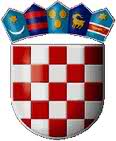    REPUBLIKA HRVATSKAVARAŽDINSKA ŽUPANIJA      OPĆINA SVETI ILIJA             Općinsko vijećeKLASA: 021-05/18-03/01-09URBROJ: 2186/08-18-01Sveti Ilija, 31.07.2018.Na temelju članka 76. Poslovnika Općinskog vijeća Općine Sveti Ilija („Službeni vjesnik Varaždinske županije“ broj 5/18) sastavljen jeZ A P I S N I Ks 09. sjednice Općinskog vijeća Općine Sveti Ilija održane 31. srpnja 2018. godine u prostorijama Općine Sveti Ilija, Trg Josipa Godrijana 2, Sveti Ilija.Početak sjednice u 20:00 sati.NAZOČNI VIJEĆNICI: Zdravko Ostroški, Milivoj Ptiček, Mladen Golubar, Robert Puškadija, Ivica Cepanec, Siniša Šestak, Ivana Domislović, Vedran Zamuda, Ljubomir Borović, Krunoslav Blaži, Rudolf Makaj i Biljana Bojađieva Žvorc.IZOSTANAK SA SJEDNICE NAJAVILI: IZOSTANAK SA SJEDNICE NISU NAJAVILI: Davorka SokolOSTALI NAZOČNI NA SJEDNICI: gospodin Marin Bosilj – općinski načelnik, gospodin Kristijan Kitner – pročelnik Jedinstvenog upravnog odjela Općine Sveti Ilija, gospođica Ivana Košćak – službenica Jedinstvenog upravnog odjela Općine Sveti Ilija.Sjednicom Vijeća predsjedavao je predsjednik Općinskog vijeća gospodin Zdravko Ostroški. Pozdravio je prisutne vijećnike te ostale nazočne sjednici.Konstatirao je da je od ukupno 13 vijećnika prisutno 12 vijećnika te da Općinsko vijeće može pravovaljano odlučivati.Prema Poslovniku o radu Općinskog vijeća, sjednica je počela s pitanjima vijećnika.Vijećnica Biljana Bojađieva Žvorc postavila je pitanje:„Kada će biti sanirana oštećenja na županijskoj cesti (rupe, šljunak) nastala uslijed izvođenja radova na izgradnji kanalizacije te posjeduje li Općina saznanje o razlozima zbog kojih je došlo do prekida u izvođenju istih?“Načelnik Općine Sveti Ilija, Marin Bosilj, odgovara:„Općina Sveti Ilija zabilježila je podosta pitanja vezanih uz navedenu problematiku te je za 01. kolovoza 2018. dogovoren sastanak s direktorom trgovačkog društva Varkom kako bi se dobile podrobnije informacije. Prema određenim saznanjima došlo je do problema u atestima za cijevi te je zatražena superrevizija uslijed koje su navodno utvrđena određena nepodudaranja. Trenutno ne postoje službene informacije o tome hoće li se postavljene cijevi morati mijenjati novima, no vjerujem da ću nakon sutrašnjeg sastanaka raspolagati s konkretnijim informacijama. Pretpostavljam da se sanaciji navedenih oštećenja kolnika nije pristupilo upravo iz bojazni da će biti potrebno vršiti zamjenu ugrađenih cijevi. Ujedno, većina portala je danas prenijela vijest o obustavi projekta aglomeracije na 90 dana na dvije dionice zbog pokrenute istrage DORH-a o potencijalnom sukobu interesa.“Vijećnik Ljubomir Borović postavio je pitanje:„Što Općina Sveti Ilija poduzima po pitanju izgradnje škole u Svetom Iliji?Načelnik Općine Sveti Ilija, Marin Bosilj, odgovara:„Posjedujem usmene informacije da je Varaždinska županija kao osnivač podnijela ministarstvu zahtjev da se izvrši gradnja nove škole, s obzirom na to da postoje problemi sa statikom postojeće škole. Općina Sveti Ilija će podržati projekt izgradnje nove škole ako se uspije riješiti pitanje financiranja. Izgradnja nove škole uvelike ovisi o potpori od strane države, a prema mojim saznanjima visina te potpore bi mogla iznositi od pedeset do osamdeset posto dok bi ostatak financirale jedinica regionalne i lokalne samouprave. Potrebno je ponajprije vidjeti kakav će stav zauzeti država u pogledu izgradnje nove škole, zatim s kolikom će potporom sudjelovati u projektu, nakon toga slijedi stav županije kao osnivača pa tek tada očitovanje općinskog vijeća Općine Sveti Ilija. Vjerujem da će se priča s izgradnjom nove škole odvijati u pozitivnom smjeru tim više što je ministrica Blaženka Divjak podrijetlom iz naše Općine te vrlo dobro poznaje navedenu problematiku. Također, saborski zastupnici će nastojati utjecati na premijera kako bi se situacija s izgradnjom nove škole riješila na korist naše Općine i naših žitelja.“Vijećnik Vedran Zamuda postavio je pitanje:„Kada će završiti radovi na izgradnji društvenog doma Doljan, odnosno kada će se ukloniti nedostaci koji su evidentirani na dosad izvedenim radovima (montaža lampi, padovi pločica, iskop oko samog objekta, završetak šanka kod čajne kuhinje i slično)?“Načelnik Općine Sveti Ilija, Marin Bosilj, odgovara:„Postoje određeni nedostaci na izvedenim radovima te će se isti ukloniti do konačnog obračuna i primopredaje radova. Svjedoci smo da je u današnjem vremenu sve teže doći do kvalitetnih izvođača zbog odlaska kvalificirane radne snage u inozemstvo, a radnici s kojima izvođači trenutno raspolažu često ne posjeduju potrebna stručna znanja te tu dolazi do pada u kvaliteti izvedenih radova. Nadzor nad izvođenjem radova na izgradnji doma povjeren je stručnoj osobi te vjerujemo da će u konačnici projekt biti uspješno završen.“Vijećnik Vedran Zamuda postavio je pitanje:„Je li moguće dobiti uvid u troškovnik nedavno izgrađene kapelice u naselju Tomaševec Biškupečki te kapelice koje je prije nekoliko godina izgrađena u Žigrovcu?“Načelnik Općine Sveti Ilija, Marin Bosilj, odgovara:„Uvid u troškovnik je moguće dobiti te će se isto pripremiti za sljedeću sjednicu Općinskog vijeća. Cijenu izgradnje kapelica u Tomaševcu Biškupečkom i Žigrovcu nije moguće uspoređivati s obzirom na to da se radi o kapelicama koje su drugačije veličine, konstrukcije, temeljenja, a i građene su u razmaku od nekoliko godina. Nadalje, pretpostavljam da se traže okončane situacije, a ne troškovnici."Vijećnik Siniša Šestak navodi da će mjesni odbor Tomaševec Biškupečki čiji je i sam član pripremiti i mještanima naselja dostaviti na uvid letak koji će sadržavati sve podatke vezane uz troškove izgradnje kapelice. Pitanja vijećnika više nije bilo, stoga predsjednik Općinskog vijeća zaključuje pitanja vijećnika. Predsjednik Općinskog vijeća Zdravko Ostroški pozvao je vijećnike da iznesu svoje primjedbe na zapisnik sa osme sjednice održane 13. lipnja 2018. godine. Primjedbi na zapisnik nije bilo.Predsjednik Općinskog vijeća stavlja na usvajanje zapisnik s 08. sjednice Općinskog vijeća.Predsjednik Općinskog vijeća Zdravko Ostroški konstatira da je zapisnik usvojen sa 11 (jedanaest) glasova „ZA“ i  1 (jedan) uzdržan glas.Predsjednik Općinskog vijeća Zdravko Ostroški je naznačio da je dnevni red dostavljen uz poziv i materijale za sjednicu.Predsjednik Općinskog vijeća pitao je vijećnike imaju li prijedloga za izmjenu ili dopunu dnevnog reda.Budući da nije bilo prijedloga za izmjenu i dopunu dnevnog reda za sjednicu Vijeća predlaže se sljedeći: D N E V N I  R E DPrijedlog Odluke o donošenju Programa raspolaganja poljoprivrednim zemljištem u vlasništvu Republike Hrvatske za područje Općine Sveti IlijaPrijedlog Odluke o davanju suglasnosti za provedbu ulaganja „Građenje građevine javne i društvene namjene, predškolska ustanova – dječji vrtić“ Predsjednik Općinskog vijeća Zdravko Ostroški stavio je prijedlog dnevnog reda na izjašnjavanje.Dnevni red je usvojen „jednoglasno“ sa 12 (dvanaest) glasova „ZA“.TočkaPrijedlog Odluke o donošenju Programa raspolaganja poljoprivrednim zemljištem u vlasništvu Republike Hrvatske za područje Općine Sveti IlijaPredsjednik Općinskog vijeća Zdravko Ostroški navodi da je predlagatelj općinski načelnik te poziva izvjestitelja, pročelnika Jedinstvenog upravnog odjela Općine Sveti Ilija, gospodina Kristijana Kitnera da iznese Prijedlog Odluke o donošenju Programa raspolaganja poljoprivrednim zemljištem u vlasništvu Republike Hrvatske za područje Općine Sveti Ilija. Pročelnik, Kristijan Kitner navodi da je na temelju Zakona o poljoprivrednom zemljištu koji je na snazi od ožujka ove godine svaka jedinica lokalne samouprave odnosno svako općinsko/gradsko vijeće dužno izraditi odnosno usvojiti Program raspolaganja poljoprivrednim zemljištem u vlasništvu Republike Hrvatske za područje svoje općine odnosno grada. Općina Sveti Ilija je u suradnji s ovlaštenom konzultantskom tvrtkom izradila Program te ga nakon provedenog javnog savjetovanja koje je završilo 24. srpnja 2018. godine, općinski načelnik upućuje vijeću na usvajanje. Prijedlog je usvojen  „jednoglasno“ sa 12 (dvanaest) glasova „ZA“.Predsjednik Općinskog vijeća Zdravko Ostroški konstatira da je Odluka o donošenju Programa raspolaganja poljoprivrednim zemljištem u vlasništvu Republike Hrvatske za područje Općine Sveti Ilija usvojena „jednoglasno“ sa 12 (dvanaest) glasova „ZA“. 2. TočkaPrijedlog Odluke o davanju suglasnosti za provedbu ulaganja „Građenje građevine javne i društvene namjene, predškolska ustanova – dječji vrtić“Predsjednik Općinskog vijeća Zdravko Ostroški poziva predlagatelja načelnika Općine Sveti Ilija, gospodina Marina Bosilja da iznese Prijedlog Odluke o davanju suglasnosti za provedbu ulaganja „Građenje građevine javne i društvene namjene, predškolska ustanova – dječji vrtić“. Ujedno, predsjednik Općinskog vijeća Zdravko Ostroški navodi da je vijećnicima dostavljena izmjena dokumenta Opisa projekta koji je prilog odluke i čini njezin sastavni dio. Izmjena je nastala zato što je došlo do promjene financijske konstrukcije projekta te su uklonjene uočene tehničke pogreške.Općinski načelnik Marin Bosilj navodi da je isti projekt prijavljen i u travnju 2017. godine na podmjeru 7.4.1. iz Programa ruralnog razvoja Republike Hrvatske, no za isti s obzirom na velik broj prijava i stupanj razvijenosti Općine Sveti Ilija nisu dobivena potrebna sredstva za njegovu realizaciju. Šanse za dobivanje sredstava u ovom krugu su nešto veće, no još uvijek ne možemo biti sigurni da će nam ista biti dodijeljena. Naime, prema izračunu koji nam je dostavljen od strane konzultantske tvrtke kojoj je povjerena izrada potrebne dokumentacije za prijavu, projekt ostvaruje 81/100 bodova. Valja istaknuti da Općina gubi gotovo 12 bodova s obzirom na to da se nalazi u šestoj skupini razvijenosti, dok se preostali bodovi gube jer se radi o ulaganju u izgradnju objekta, a ne u rekonstrukciju. Vrtići i škole su vrlo važni za razvoj sela i ostanak ljudi u seoskim sredinama te smatram da bi se na razini države trebalo uložiti puno više sredstava u taj vid ulaganja i izgradnje. Nadam se da će, bez obzira na rezultate natječaja po Općinu Sveti Ilija, biti raspisano onoliko krugova natječaja koliko je potrebno da sve općine i gradovi u Hrvatskoj izgrade dovoljan broj ustanova za adekvatni predškolski odgoj i obrazovanje.Vijećnik Krunoslav Blaži pozdravlja sve prisutne te navodi da će podržati usvajanje ove Odluke iz dva razloga. Prvi razlog je taj što je prijedlog projekta i sam projekt pogodan za sufinanciranje u relativno visokom iznosu te je pametno ulagati u takve projekte. Drugi razlog je nešto praktičniji, naime prijavu projekta na natječaj radit će Azra d.o.o. Projekt je hvalevrijedan i apsolutno potreban našoj Općini, ali na pogrešnoj lokaciji. Radi se o vrtiću kapaciteta 80 djece pa se postavlja pitanje čija će djeca polaziti taj vrtić odnosno ima li Beletinec 80 djece predškolske dobi ili će se vrtić graditi za djecu iz susjednih općina. U ovom trenutku i s obzirom na mogućnosti sufinanciranja ovu Odluku svakako treba podržati. Ako će se vrtić sufinancirati iz mjera ruralnog razvoja Općina će biti obvezna osnovati javnu ustanovu kojom će upravljati, a ista će zapošljavati 11 osoba čije plaće će djelom financirati Općina, a dijelom roditelji polaznika vrtića. Isto se navodi iz razloga jer vjerujem da vrtić ipak neće biti popunjen djecom s područja Općine Sveti Ilija. Vrijednost investicije je granična te ista ne bi smjela biti premašena nakon provedenog postupka javne nabave jer bi u tom slučaju projekt mogao biti odbijen. Iz stečenog iskustva na provedbi projekta energetske obnove škola na području Varaždinske županije gotovo polovica projekata je na nabavi postigla veću vrijednost od procijenjene. Prijedlog je usvojen  „jednoglasno“ sa 12 (dvanaest) glasova „ZA“.Predsjednik Općinskog vijeća Zdravko Ostroški konstatira da je Odluka o davanju suglasnosti za provedbu ulaganja „Građenje građevine javne i društvene namjene, predškolska ustanova – dječji vrtić“ usvojena „jednoglasno“ sa 12 (dvanaest) glasova „ZA“. Sjednica je završila s radom u 20:40 sati.Predsjednik Općinskog vijeća Zdravko Ostroški je zahvalio svim vijećnicima na sudjelovanju i strpljenju.Zapisničar							Predsjednik Općinskog vijećaIvana Košćak				                                     Zdravko Ostroški, dipl. ing.___________________________				____________________________